Rybnik, dnia 18.06.2024 r.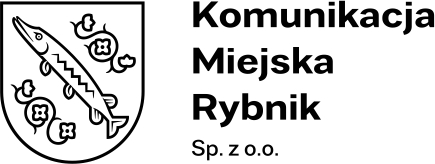 KMR/PN/03/2024Platforma zakupowa Zamawiającego Wykonawcy, którzy pobrali SWZInformacja dla Wykonawcówdot.: postępowania o udzielenie zamówienia sektorowego, prowadzonego 
w trybie przetargu nieograniczonego pn. „Modernizacja infrastruktury przystankowej na terenie Miasta Rybnika z podziałem na części”.Zamawiający informuje, iż zamieszcza na platformie uzupełniony załącznik 
nr 9 o brakujące informacje określające potrzebę zastosowania kostki sensorycznej na poszczególnych przystankach.Na podstawie art. 137 ust. 1 ustawy Prawo zamówień publicznych, Zamawiający przedłuża termin składania ofert do 12 lipca 2024 r. do godz. 09:00. Otwarcie ofert odbędzie się 12 lipca 2024 r. o godz. 10:00. Zmianie ulega także termin związania ofertą do 09 października 2024 r.Łukasz Kosobucki Prezes Zarządu/-/